Количество вакантных мест для приема (перевода) за счет бюджетных ассигнований местных бюджетовна 01.04.2022Художественная направленностьЕстественно-научная направленностьСоциально-гуманитарная направленностьФизкультурно - спортивная направленностьДополнительные общеобразовательные общеразвивающие программы 
реестра сертифицированных программ№ п/пНазвание и текст программФИО
педагогаСрок обученияВозрастКоличество вакантных местМозаика. Начальный этапБуйлова Е.Н.4 года5-10 лет5Мозаика. Основной этапБуйлова Е.Н.4 года10-16 лет6Народное творчество. Углублённый уровеньЕжгурова Н.А.2 года10-15 лет4Народное творчествоЕжгурова Н.А.4 года5-12 лет9ПалитраСалатина О.А.1 год6-12 лет9Изделия из кожиМаксимовская А.Б.3 года8-16 лет5Игрушка-сувенирМаксимовскя А.Б.3 года9-16 лет3№ п/пНазвание и текст программФИО
педагогаСрок обученияСрок обученияСрок обученияВозрастКоличество вакантных местТерритория красотыГрудинина С.Н.Грудинина С.Н.4 года9-16 лет9-16 лет4№ п/пНазвание программФИО
педагогаСрок обученияВозрастКоличество вакантных местЛадаГоловина Н.В.Шумилова Л.А.2 года5-7 лет2Говорим по-английскиГоловина Н.В.2года5-7 лет1Заниматика-грамматикаГоловина Н.В.2года5-7 лет2Математические ступенькиЛисицина Т.В2года5-7 лет1Теремок-2Лисицина Т.ВБаикина И.Е.Алиева В.Р.2года5-7 лет1РодничокРумянцева Н.С.Прокопенкова М.А.2 года5-7 лет7Родное словоРумянцева Н.С.2 года5-7 лет7Английский шаг за шагомРумянцева Н.С.2 года5-7 лет3HELLO ENGLISHСмолина Н.А.2 года5-8 лет3БерегиняТестова Е.Б.1 год7-10 лет6Мой мирКокошникова П.А.1 год7-9 лет6АДООП «По ступенькам финансовой грамотности»Кокошникова П.А1 год10-126Эмоции вокруг насМаслова Т.В.4 месяца8-131№ п/пНазвание и текст программФИО
педагогаСрок обученияВозрастКоличество вакантных местДжиу-джитсу 1 начальный этапВолченкова А.И.4 года7-105Джиу-джитсу 2 основной этапВолченкова А.И.4 года8-114Джиу-джитсу 3 начальный этапВолченков Э.А.4 года8-116№ п/пНазвание программыФИО
педагогаСрок
обученияВозрастКоличество вакантных местЭлектронный документ: Математические ступеньки 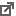 Лисицина Т.В.2 года5-7 лет5Электронный документ: Английский шаг за шагом Румянцева Н.С.1 год5-7 лет3Электронный документ: Родное слово Румянцева Н.С.2 года5-7 лет2Электронный документ: ОФП. Настольный теннис Савина И.С.1 год10-15 лет3